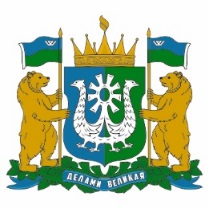 ДЕПАРТАМЕНТ ФИЗИЧЕСКОЙ КУЛЬТУРЫ И СПОРТАХАНТЫ-МАНСИЙСКОГО АВТОНОМНОГО ОКРУГА – ЮГРЫул. Отрадная, дом 9, г. Ханты-Мансийск                                           Телефон: (3467) 36-01-21 (доб. 4003)Ханты-Мансийский автономный округ - Югра                                         E-mail: sporthmao@admhmao.ru(Тюменская область), 628011Уважаемые руководители!С 4 по 20 февраля 2022 года в Пекине (Китай) состоятся XXIV Зимние Олимпийские игры, с 4 по 13 марта 2022 г. в Пекине (Китай) состоятся XIII зимние Паралимпийские игры.Во исполнение пункта 8 Протокола заседания организационного комитета по подготовке российских спортсменов к Олимпийским играм и Паралимпийским играм под председательством Заместителя Председателя Правительства Российской Федерации Д.Н. Чернышенко от 23.11.2021 №2, прошу рассмотреть возможность размещения на рекламных площадях муниципальных образований в период проведения Игр 2022 (в рамках социальной рекламы) информации о спортсменах, представляющих на Играх Ханты-Мансийский автономный округ - Югру.Исполнитель: Герловская Н.А. Тел. 360-121(доб.4036)Директор ДОКУМЕНТ ПОДПИСАН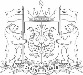 ЭЛЕКТРОННОЙ ПОДПИСЬЮСертификат  [Номер сертификата 1]Владелец [Владелец сертификата 1]Действителен с [ДатаС 1] по [ДатаПо 1]С.И.Артамонов